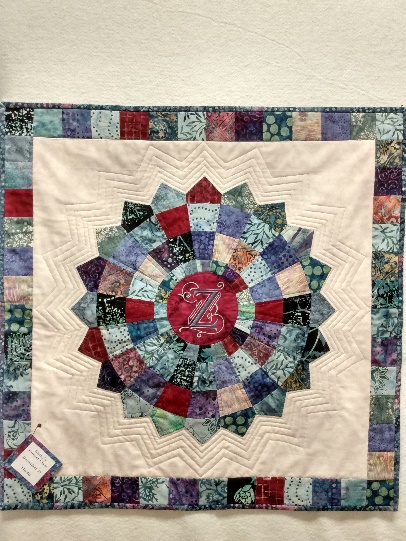 Kathy’s Evening Project Class-Checkered DresdenJan 7 & Feb 44:40pm-7:00pmSewing machine¼” footWalking footScissors, pins, seam ripperPoint turnerMissouri Star Dresden plate layer cake rulerRotary cutter and matThreadCraft-size batting